январь 2022 ГОДАВ январе 2022 года мониторинг атмосферного воздуха осуществлялся Учреждением на базе четырех стационарных постов контроля загрязнения атмосферного воздуха (ПКЗ).Состояние атмосферного воздуха на территории муниципального образования город Краснодар по данным ПКЗ-1, ПКЗ-2, ПКЗ-3, ПКЗ-4Концентрации загрязняющих веществ по данным ПКЗ-1, ПКЗ-2, ПКЗ-3, ПКЗ-4 за январь 2022 года представлены в таблицах № 1, 2, 3, 4.Таблица № 1. Средние концентрации загрязняющих веществ согласно данным ПКЗ-1Таблица № 2. Средние концентрации загрязняющих веществ согласно данным ПКЗ-2Таблица № 3. Средние концентрации загрязняющих веществ согласно данным ПКЗ-3Таблица № 4. Средние концентрации загрязняющих веществ согласно данным ПКЗ-4Информация о зафиксированных среднесуточных концентрациях загрязняющих веществ в атмосферном воздухе по данным ПКЗ-1, ПКЗ-2, ПКЗ-3, ПКЗ-4 за январь 2022 г. представлена на рисунке 1, 2, 3, 4.Рисунок 1 График среднесуточных значений концентраций загрязняющих веществ в атмосферном воздухе к ПДКс.с. в период с 01.01.2022 г. по 31.01.2022 г. ПКЗ-1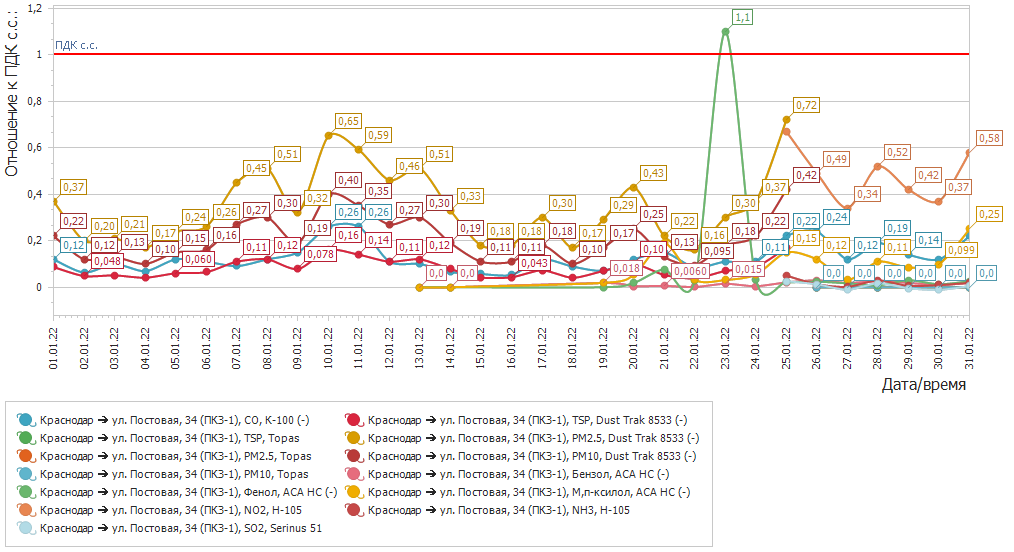 Рисунок 2 График среднесуточных значений концентраций загрязняющих веществ в атмосферном воздухе к ПДКс.с.  в период с 01.01.2022 г. по 31.01.2022 г. ПКЗ-2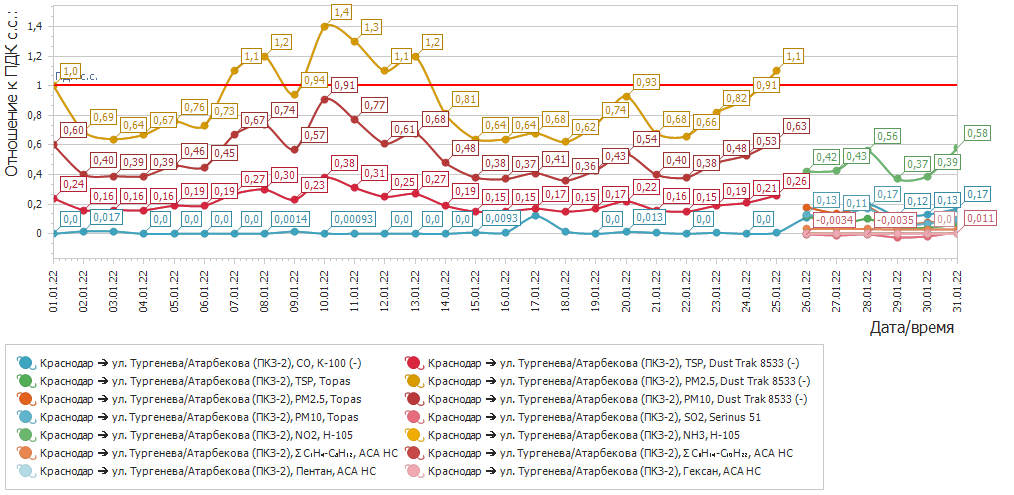 Рисунок 3 График среднесуточных значений концентраций загрязняющих веществ в атмосферном воздухе к ПДКс.с.  в период с 01.01.2022 г. по 31.01.2022 г. ПКЗ-3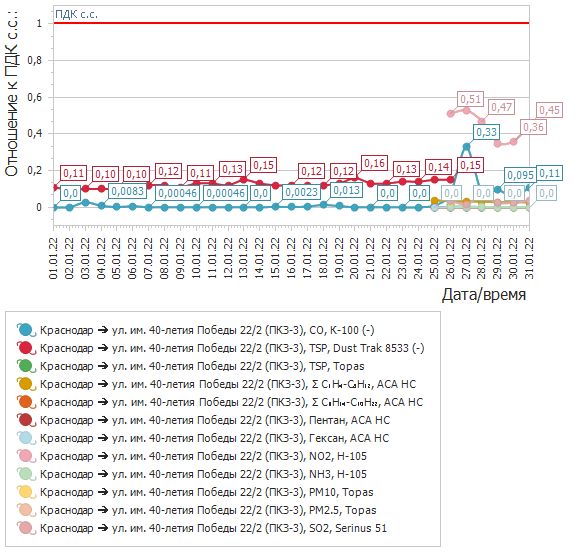 Рисунок 4 График среднесуточных значений концентраций загрязняющих веществ в атмосферном воздухе к ПДКс.с.  в период с 01.01.2022 г. по 31.01.2022 г. ПКЗ-4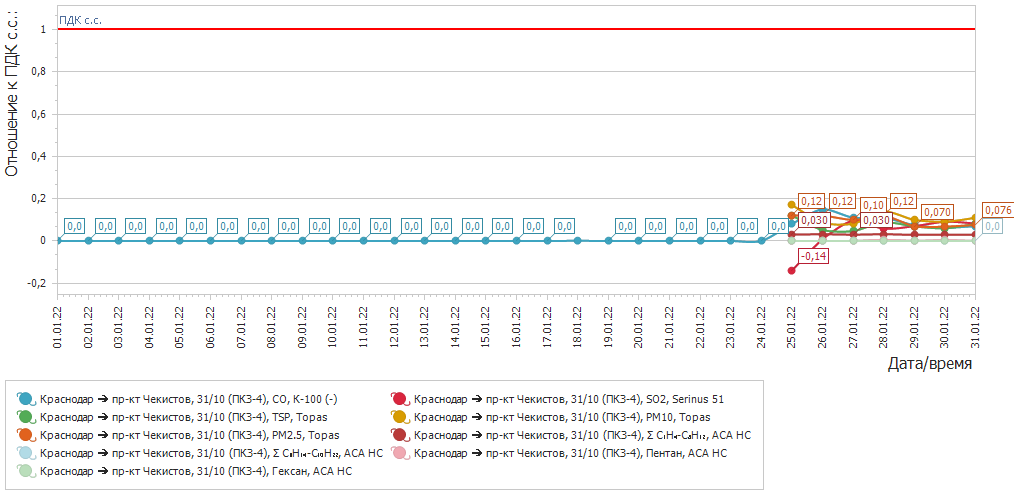 Средний уровень показателя гамма-фона за рассматриваемый период составил: ПКЗ-2 – 12 мкР/час, ПКЗ-3 – 9,3 мкР/час, ПКЗ-4 – 11,8 мкР/час.Директор учреждения	                                                                                                                  Е.А.ВечёркаВ.В.ПрозороваН.Г.Зенченко2557094ВеществоCONONO2NH3SO2H2SВзв. частицы, мг/м3Взв. частицы,РМ1 мг//м3Взв. частицы, РМ2,5мг м3Взв. частицы,РМ4 мг/м3Взв. частицы, РМ10мг/м3С6Н6ОС6Н6С7Н8С8Н10С8Н10С8Н10С8Н8С6Н5 -СLСредняя концентрация, мг/м30,40,0330,0460,0010,00010,00020,0100,0100,0100,0120,0100,0010,0010,0040,0010,0040,0030,0020,000ПДКс.с., мг/м33-0,10,10,05-0,150,150,035-0,060,0060,06--0,04---ВеществоCONONO2NH3SO2H2SВзв. частицы, мг/м3Взв. частицы,РМ1 мг//м3Взв. частицы, РМ2,5мг м3Взв. частицы, РМ4мг/м3Взв. частицы, РМ10мг/м3СНХНСНСН4С2Н6Средняя концентрация, мг/м30,10,0230,0460,0000,00,00050,00270,0250,0250,0300,0261,80,21,60,002ПДКс.с., мг/м33-0,10,10,05-0,150,150,035-0,06----ВеществоС3Н8С4Н10С4Н10(изомер)С5Н12С5Н12(изомер)С6Н14С7Н16С8Н18С9Н20С10Н22С1Н4-С10Н22С6Н14-С10Н22Средняя концентрация, мг/м30,0000,0000,0000,0030,0030,0010,0000,0000,0000,0011,5140,002ПДКс.с., мг/м3---25-7----505ВеществоCONONO2NH3SO2H2SВзв. частицы, мг/м3Взв. частицы,РМ1 мг//м3Взв. частицы, РМ2,5мг м3Взв. частицы, РМ10мг/м3СН4СН4Средняя концентрация, мг/м30,10,0310,0440,0000,00160,00070,0190,001710,001860,00181,5230,002ПДКс.с., мг/м33-0,10,10,05-0,150,150,0350,06--ВеществоС3Н8С4Н10С4Н10(изомер)С5Н12С5Н12(изомер)С6Н14С7Н16С8Н18С9Н20С10Н22С1Н4-С10Н22С6Н14-С10Н22Средняя концентрация, мг/м30,0040,0000,0000,0000,0000,0000,0000,0000,0000,0001,5290,000ПДКс.с., мг/м3---25-7----505ВеществоCOSO2H2SВзв. частицы, мг/м3Взв. частицы,РМ1 мг//м3Взв. частицы, РМ2,5мг м3Взв. частицы, РМ10мг/м3МетанСН4 С2Н6С4Н10С4Н10Средняя концентрация, мг/м30,10,00300,00,01030,002130,003220,00631,4600,0000,0000,0000,000ПДКс.с., мг/м330,05---0,0350,06-----ВеществоС5Н12С5Н12(изомер)С6Н14С7Н16С8Н18С9Н20С10Н22С1Н4-С10Н22С6Н14-С10Н22Средняя концентрация, мг/м30,0440,0280,0000,0000,0000,0000,0001,5320,000ПДКс.с., мг/м325-7----505